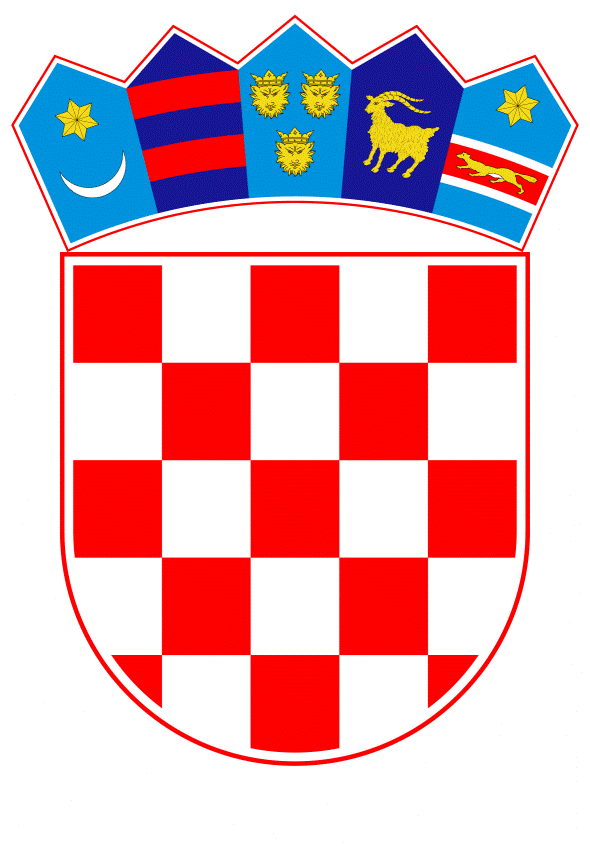 VLADA REPUBLIKE HRVATSKEZagreb, 15. lipnja 2023.______________________________________________________________________________________________________________________________________________________________________________________________________________________________Prijedlog Na temelju članka 8. i članka 31. stavka 2. Zakona o Vladi Republike Hrvatske („Narodne novine“, br. 150/11., 119/14., 93/16. i 116/18.), a u vezi s Memorandumom o razumijevanju između Vlade Republike Hrvatske i reprezentativnih sindikata od 15. lipnja 2023. Vlada Republike Hrvatske je na sjednici održanoj _____ 2023. donijelaO D L U K Uo visini regresa za korištenje godišnjeg odmora državnih službenika i namještenika i službenika i namještenika u javnim službama za 2023. godinuI.Ovom Odlukom utvrđuje se da će se regres za korištenje godišnjeg odmora državnih službenika i namještenika i službenika i namještenika u javnim službama za 2023. godinu isplatiti u iznosu od 300,00 eura, umjesto u iznosu ugovorenom  Dodatkom  II. Kolektivnom ugovoru za državne službenike i namještenike („Narodne novine“, br. 58/23) i Dodatkom II. Temeljnom kolektivnom ugovoru za službenike i namještenike u javnim službama („Narodne novine“, br. 58/23).II.Ova Odluka stupa na snagu danom donošenja a objavit će se u „Narodnim novinama“.KLASA: URBROJ:U Zagrebu, 										PREDSJEDNIK 									     mr. sc. Andrej PlenkovićO B R A Z L O Ž E NJ E Vlada Republike Hrvatske i reprezentativni sindikati državne službe zaključili su 6. svibnja 2022. godine Kolektivni ugovor za državne službenike i namještenike („Narodne novine“, br. 56/22, 127/22 i 58/23, u daljnjem tekstu: Kolektivni ugovor), a koji je sklopljen na određeno vrijeme od četiri godine.Vlada Republike Hrvatske i reprezentativni sindikati javnih službi zaključili su 6. svibnja 2022. godine Temeljni kolektivni ugovor za službenike i namještenike u javnim službama („Narodne novine“, br. 56/22, 127/22 i 58/23, u daljnjem tekstu: Temeljni kolektivni ugovor), a koji je također sklopljen na određeno vrijeme od četiri godine.Dodatkom II. Kolektivnom ugovoru za državne službenike i namještenike i Dodatkom II. Temeljnom kolektivnom ugovoru za službenike i namještenike u javnim službama ugovoren je regres za 2023. godinu u iznosu od 250,00 eura za sve državne službenike i namještenike i sve službenike i namještenike u javnim službama, dok je iznimno za članove sindikata koji su pregovarali za sklapanje predmetnih dodataka ugovoren iznos regresa u visini 300,00 eura.Odlukom Ustavnog suda Republike Hrvatske broj: U-I-242/2023 i dr. od 23. svibnja 2023. („Narodne novine“, br. 64/23) ocjenjena je neustavnom odredba Zakona o radu („Narodne novine“, br. 93/14, 127/17, 98/19, 151/22 i 64/23) koja omogućava razlikovanje članova i nečlanova sindikata prilikom ugovaranja materijalnih prava kolektivnim ugovorom, a temeljem koje je za članove sindikata koji su pregovarali ugovoren regres u većem iznosu.Dana 5. lipnja 2023. godine Vlada Republike Hrvatske i reprezentativni sindikati državne službe i javnih službi održali su sastanak na kojem se raspravljalo o uspostavi isplate privremenog dodatka na plaću službenicima i namještenicima do uspostave novog sustava plaća u državnoj službi i javnim službama te o visini isplate regresa za 2023. godinu. Dogovoreno je i da će Vlada Republike Hrvatske svim državnim službenicima i namještenicima i službenicima i namještenicima u javnim službama regres za 2023. godinu isplatiti, umjesto ugovorenih 250,00 eura, u iznosu od 300,00 eura za što će osigurati i pravni temelj.Slijedom navedenoga predlaže se Vladi Republike Hrvatske da donese odluku u predloženom sadržaju. Predlagatelj:Ministarstvo rada, mirovinskoga sustava, obitelji i socijalne politikePredmet:Prijedlog odluke o visini regresa za korištenje godišnjih odmora državnih službenika i namještenika i službenika i namještenika u javnim službama za 2023. godinu 